Witajcie Kochani! Dziś kolejny dzień nauki zdalnej  Jak Wam idzie rozwiązywanie zadań? Na pewno radzicie sobie wspaniale A pamiętacie jeszcze naszą piosenkę „ Piłka Oli”?https://www.youtube.com/watch?v=xA-L7htvRl0Jak wiadomo „ W zdrowym ciele zdrowy duch”, tak więc zapraszamy do gimnastyki z Treflikiem https://www.youtube.com/watch?v=Sywna_gr9F8&list=PLMsX3EdSBr4bPDgENGO1bTUPWDS0knI5j&index=3Miłego dnia :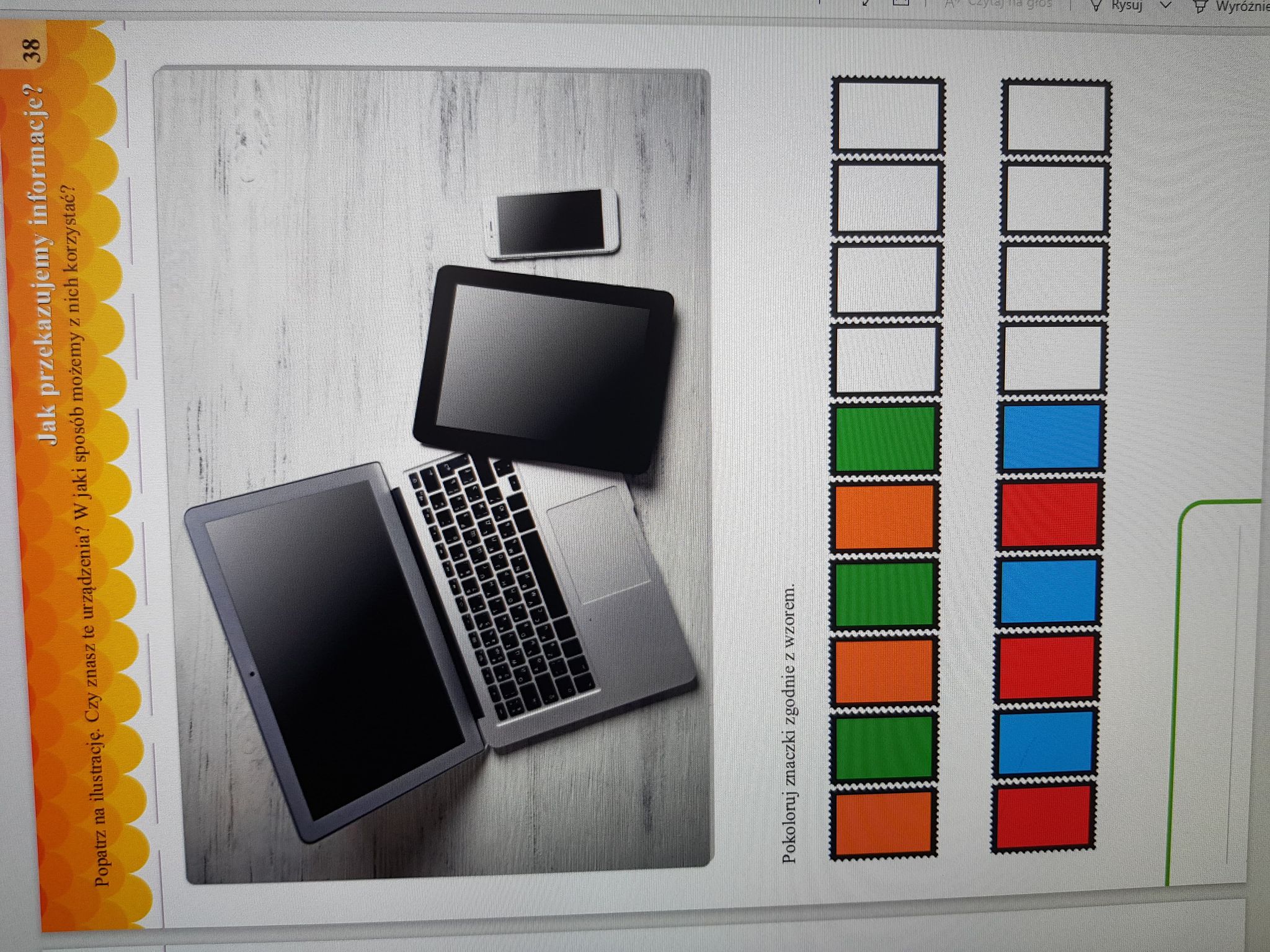 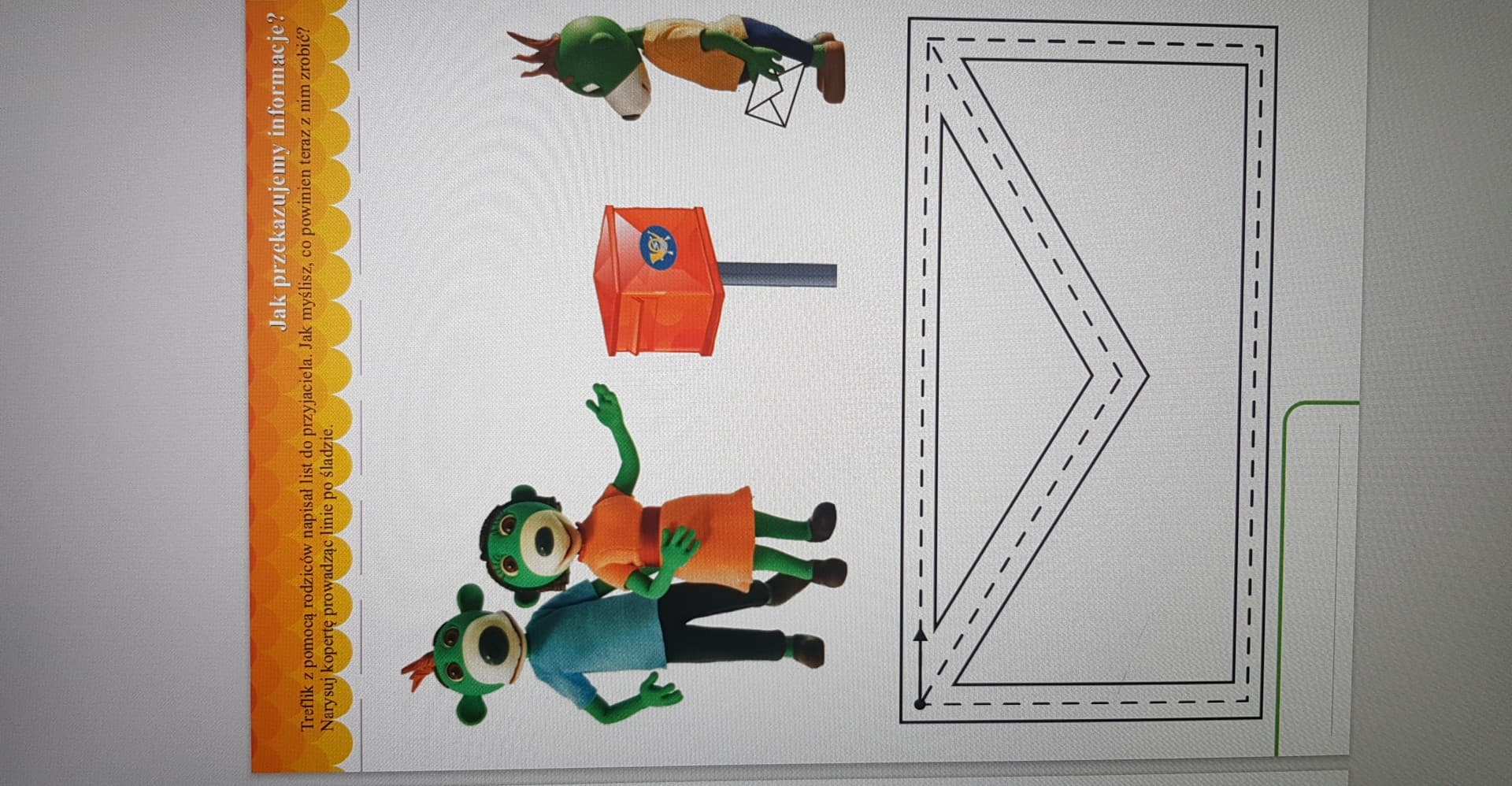 